South Eastern Idaho ReservoirsBVFF Outing April 2014Date: April 17 – 20, 2014Host: Bert Williams 208-631-8507 Campground: Devil Creek ReservoirCost: Campground Reservations Contact – Nancy Facer 208-251-7540$25 – Full Trailer Hookup (Water, Power)$10 – Trailer Parking without hookups$8 – Tent campingDevil Creek Directions: 225 mi (3.5 Hours) – Drive to Pocatello IdahoMerge onto I-15 S/US-91 S toward Inkom/Salt Lake/McCannon.30 to 40 mi (approximate) Between Arimo and VirginaLook for Devils Creek on the left, rust off of the Interstate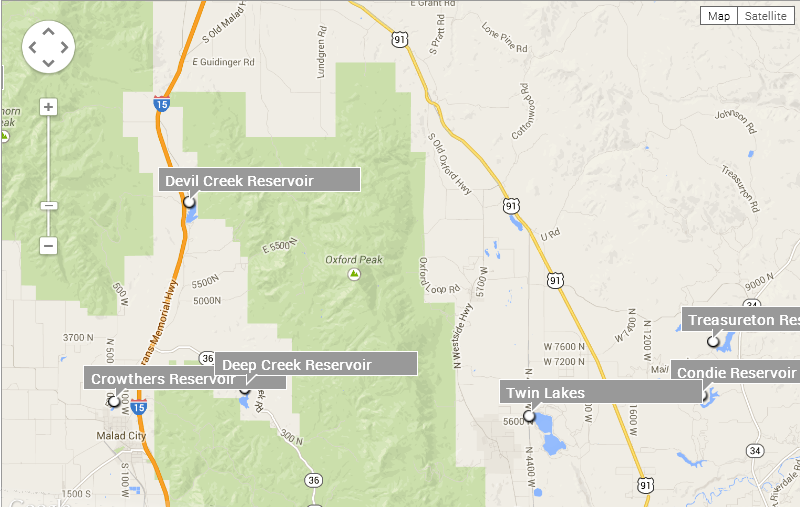 Bring your pontoon boats and/or float tubes for this outing. These reservoirs have rainbow trout, cutthroat trout, kokanee, largemouth bass, and bluegill. We will be targeting trout for this outing.Fly Fishing Shop to VisitPortneuf River Outfitters http://www.portneufriveroutfitters.com/ SOUTH EAST IDAHO FLY FISHERS - SEIFFhttp://www.orgsites.com/id/seidahoflyfishers/We have invited eastern Idaho fly fishing group to join us. The president Tom Banyas will be my contact for weather, water levels and fishing tips. He says most of the below mentioned reservoirs are loaded with midges...especially in the early season. Fishing can be anything from excellent to slow.  Certainly there are Dragon flies, Damsels, Leeches, Callibaetis in the waters always.Possible South Eastern Idaho Reservoir List for BVFF OutingDaniels Reservoir Deep Creek ReservoirDevils Creek Reservoir (BVFF Outing Campsite)Hawkins Reservoir McTucker PondsTreasureton ReservoirTwin LakesWeston Reservoir